REGULAR MEETING MINUTESBOARD OF TRUSTEES FOR THE LUTHER PUBLIC WORKS AUTHORITYTUESDAY, JANUARY 11, 2022, IMMEDIATELY FOLLOWING THE TOWN BOARD OF TRUSTEES MEETING AT 7:00 P.M.LUTHER TOWN HALL108 SOUTH MAIN STREET, LUTHER, OKLAHOMA 73054Call to Order by Terry Arps.Roll Call by Terry Arps. Present were Terry Arps, Carla Caruthers, Jeff Schwarzmeier and Joshua Rowton.Determination of a quorum was made by Terry Arps. Approval of the Consent Agenda, Approval of the Board Minutes from the meeting of December 14, 2021Approval of Claims, including PayrollReview and Approval of Treasurer’s Report – Terry Arps made a motion to approve the Consent Agenda as presented, 2nd by Jeff Schwarzmeier. The Vote: All (4) Yes. Consideration of Items Removed from the Consent Agenda – None. Trustee Comments – Terry Arps updated the Board on the status of the tractor that is currently in the shop at Wright Tractors.Trustee One (Terry Arps)Consideration and discussion of water and sewer infrastructure and financing options. Terry Arps updated the Board on avenues available for funding infrastructure improvements.Trustee Two (Brian Hall)Trustee Three (Carla Caruthers)Trustee Four (Jeff Schwarzmeier)Trustee Five (Joshua Rowton)New Business: In accordance with the Open Meeting Act, Title 25 O.S. 311.A.9 of the Oklahoma Statutes, new business is defined as any matter not known about or which could not have been reasonably foreseen prior to the time of posting the agenda. – None. Citizen participation:  Citizens may address the Board during open meetings on any matter on the agenda prior to the Board taking action on the matter. On any item not on the current agenda, citizens may address the Board under the agenda item Citizen Participation. Citizens should fill out a Citizen’s Participation Request form and give it to the Mayor. Citizen Participation is for information purposes only, and the Board cannot discuss, act or make any decisions on matters presented under Citizens Participation. Citizens are requested to limit their comments to two minutes. – None. Adjourn. – Terry Arps made a motion to adjourn, 2nd by Jeff Schwarzmeier. The Vote: All (4) Yes. Scherrie Pidcock, Town Clerk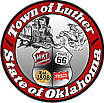 